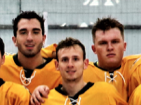 Player Name:Career Highlights:Swick, JacobC 21Jake played two seasons for SVC and did not return once play resumed after COVID shut down college hockey. He skated as both a winger and a defenseman. His first point was an assist against Penn State Altoona. He recorded his first goal against Case Western and followed that with a second score against the Pitt Greensburg Bobcats.Yr#PosGPGATPSPct+-+/-PMWTPS181994Rw162461513.3828-2040000192094D1501170.0710-3140000Totals31257229.11538-23180000